Команда ЮИД МКОУ «Аверьяновская СОШ» приняла участие в республиканском конкурсе «Безопасное колесо-2022»Конкурс проходил 17 марта в г. Махачкала. Кизлярский  район представляла команда МКОУ «Аверьяновской СОШ».Руководителем юных инспекторов движения является ст.вожатая Манилова А.М.Ребята соревновались в знании правил дорожного движения, умении оказывать первую помощь, фигурном вождении велосипеда. И надо сказать, в конкурсе «Безопасное колесо- 2022»  наши ЮИДовцы заняли почетное третье место. 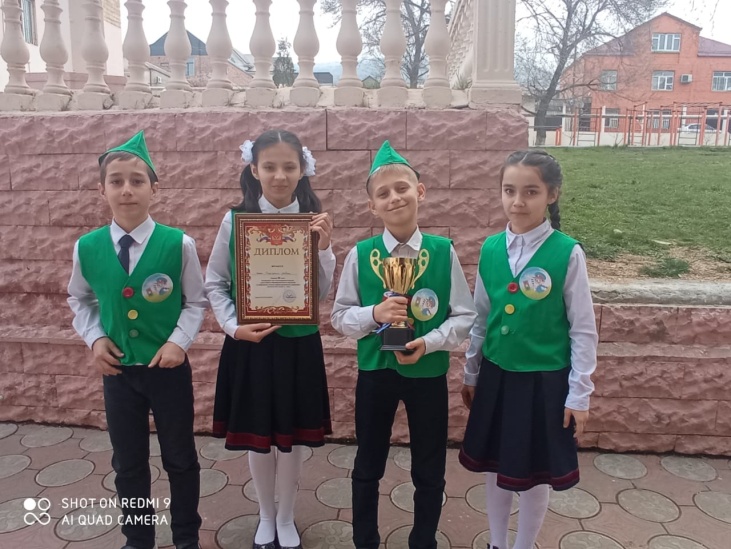 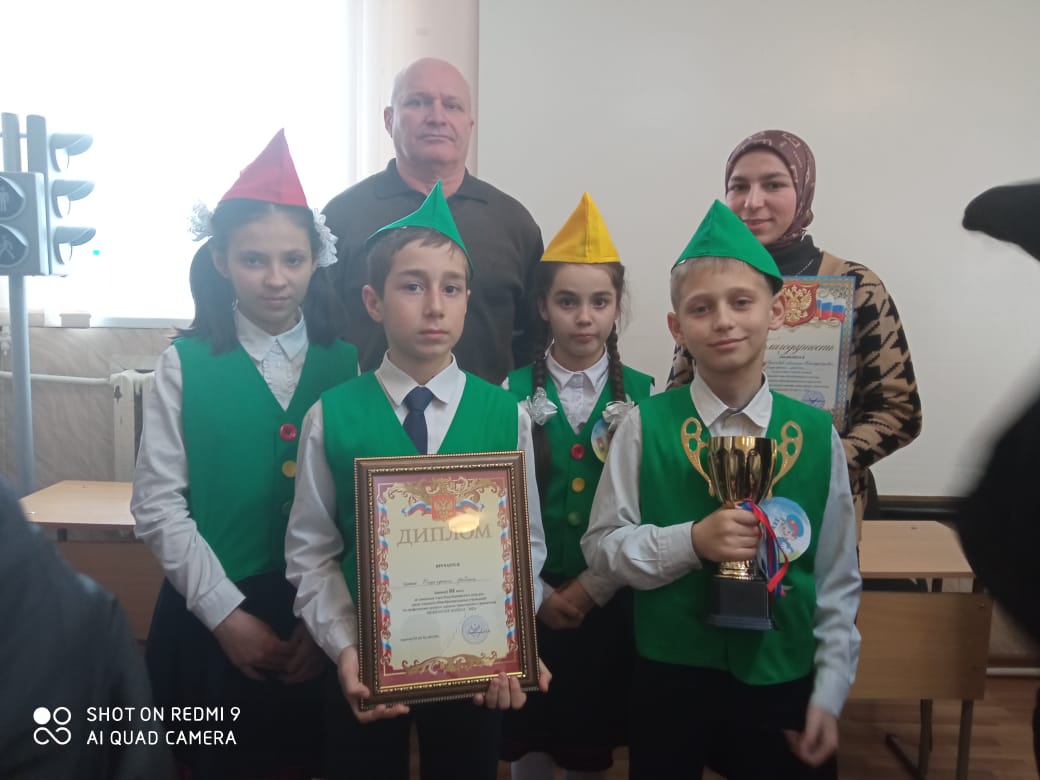 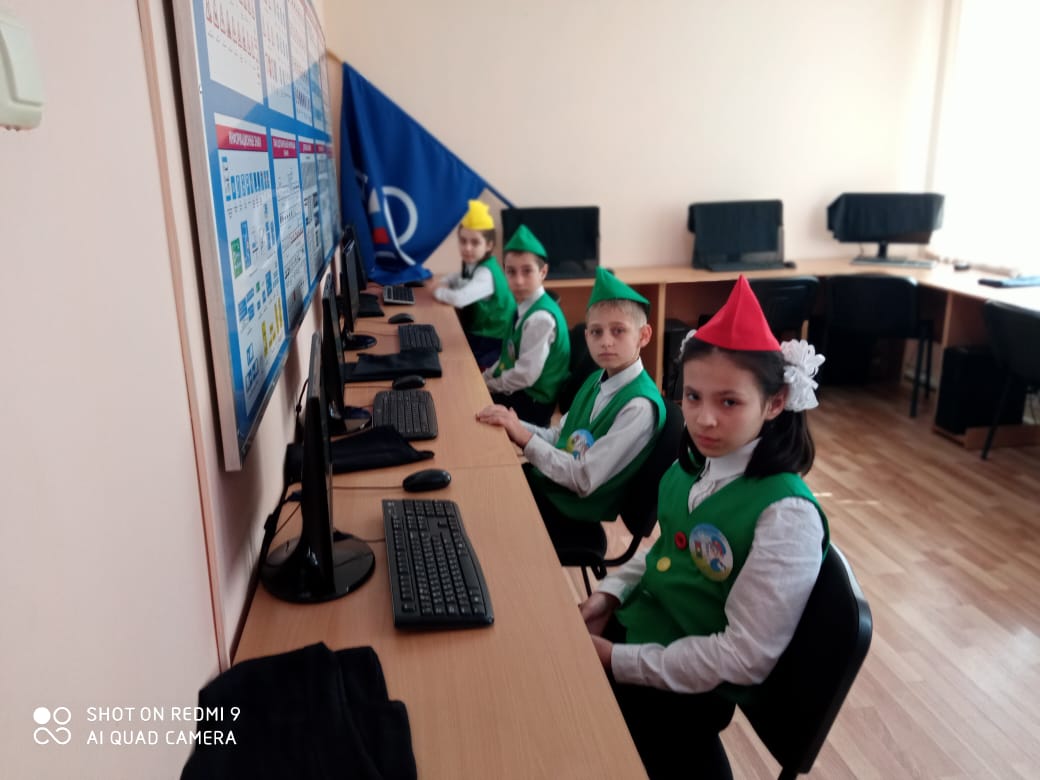 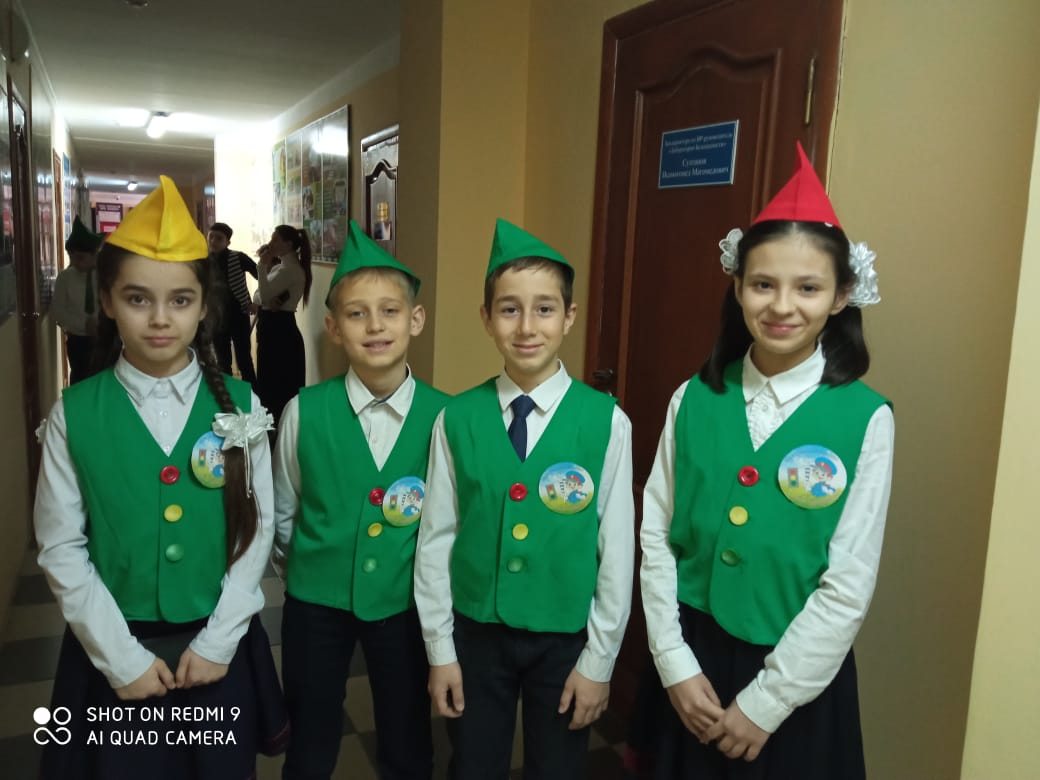 